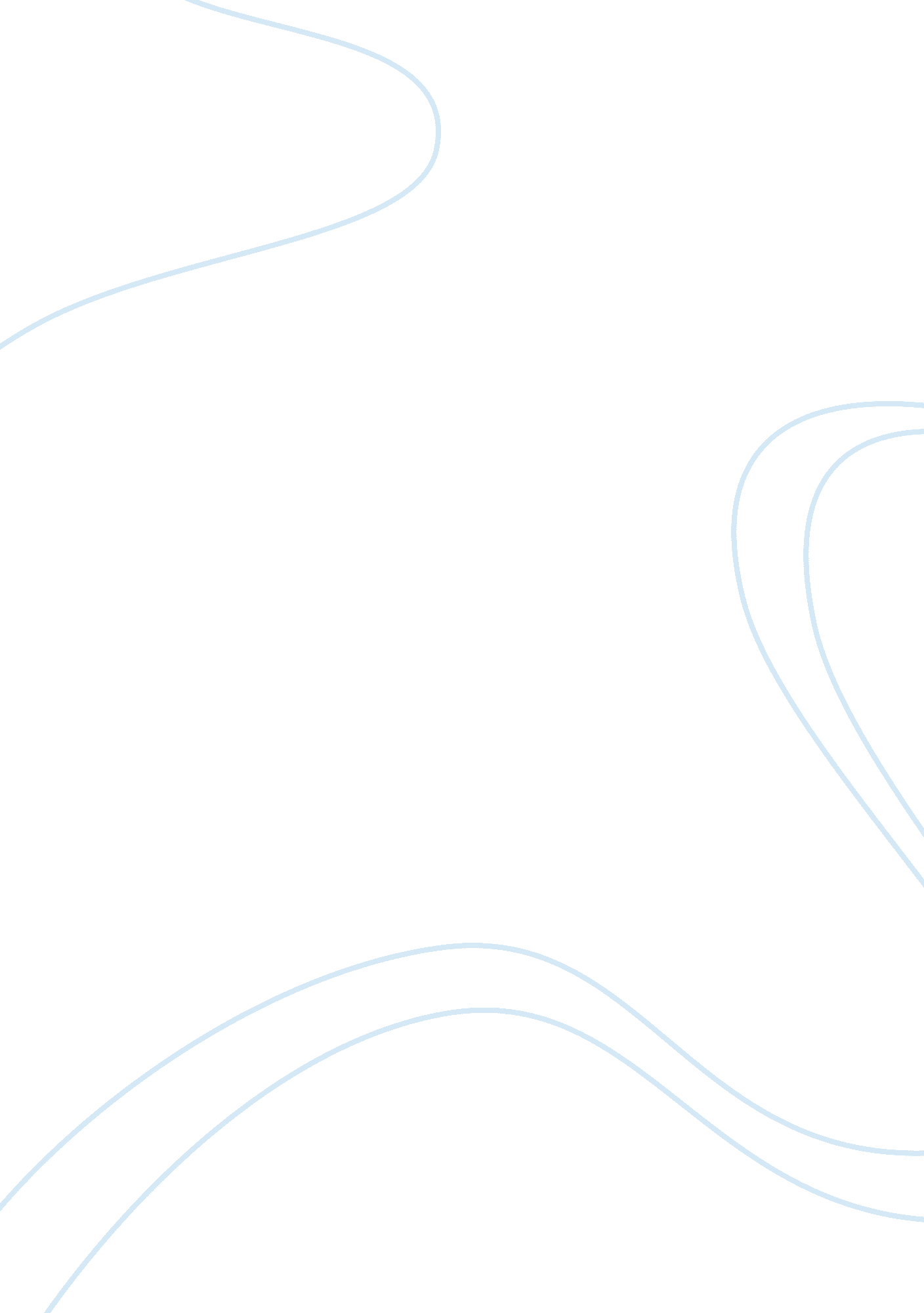 The 21st century studentsBusiness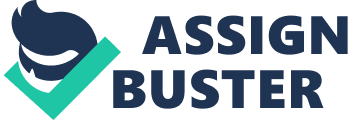 To identify the ideal students of 21st century, one needs to first of all understand the concept of 21st century education. In simple language, it could be regarded as the modern day education. “ Why is there date to it? “, one may ask. The lingo denotes a lot of things. First, the twenty first century represents a trend and a future. This kind of education persists at a time where wealth creation through the latest technology exploits, and finance with ever increasing capital mobility is possible. Thus, this idea will continue to be relevant and critical for people willing to find the best economic standing today. Second, twenty first century education denotes a time removed from previous centuries. Therefore, there is a historical hinge to the meaning of this kind of education. The 19th century is a drive toward modernity. The 20th century talks about a highly urban lifestyle and the increasing relevance of college education and white collar jobs. The 21st century talks about a different perspective in which anyone who sees the trend can identify with. So who are the21st century students? They are bold. They break the mold. They are flexible in learning, creative, challenging, and skillful. They address a rapidly changing world filled with fantastic new problems as well as exciting new possibilities. Wealth creation is a 21st century perspective. It teaches us that wealth creation is not exclusive for the rich. These students empower themselves to create a healthy financial lifestyle. By applying the principles of this education, they exploit the market lows, save themselves from debt, and ensure comfortable lifestyle years after retirement. Moreover, the 21st century students are eager to learn. They ask a lot of questions. They emphasize on the how and why rather than the what. Show me the students who spend quality time on the internet looking for answers, solutions and opportunities rather than pornography and I will show you the 21st century students. Furthermore, ‘ hardworking’ may be an understatement to be used to qualify them. The 21st century students go extra miles! They don’t wait for the government. They believe so much in themselves. They preach entrepreneurship. They are full of innovations and inventions. They are research-driven and full of high expectations. In conclusion, it doesn’t really take much to identify the 21st century students. They are easily recognized by their Critical Thinking and Problem Solving, Collaboration across Networks and Leading by Influence, Agility and Adaptability, Initiative and Entrepreneurialism, Effective Oral and Written Communication, Accessing and Analyzing Information, Curiosity and Imagination. The illiterate of the 21st century are not those who cannot read and write, but those who cannot learn, unlearn, and relearn. . 